Amplifiers: Model TA-1061Giới thiệu chung.- Công suất: RMS 60W/ MAX 90W - 03 đầu vào ComBo cân bằng , lựa chọn MIC/ Line/ Phantom - 01 đầu vào Aux  (RCA), lựa chọn Aux/ CD - 01 đầu ra PRE, 01 đầu vào MAIN, 01 đầu ra REC.  - Ưu tiên đầu vào 1. - 1 treble, 1 bass, 1điều chỉnh âm lượng tổng, 4 điều chỉnh âm lượng đầu vào - Đầu ra: COM/ 8Ω/ 25V/ 70V/ 100V - Nguồn: AC 115V/ 230V 50/ 60Hz, DC 24V   - 10 đèn Led hiển thị mức đầu ra.Phím chức năngMặt trước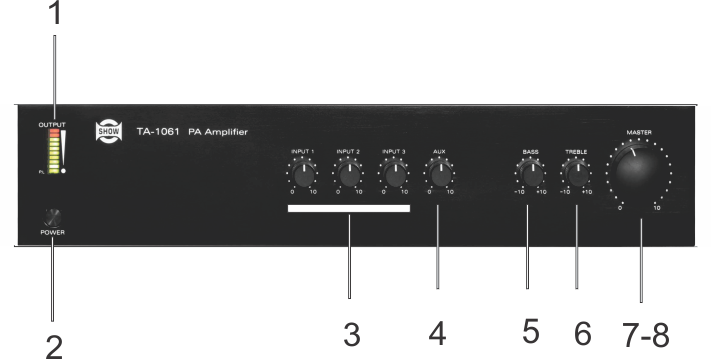 Đèn Led báo nguồn và báo tín hiệu mức đầu raCông tắc nguồnĐiều khiển âm lượng 3 đầu vào Input 1-3Điều chỉnh âm lượng đầu vào AUXĐiều chỉnh bassĐiều chỉnh trebleĐiều chỉnh âm lượng tổngMặt sau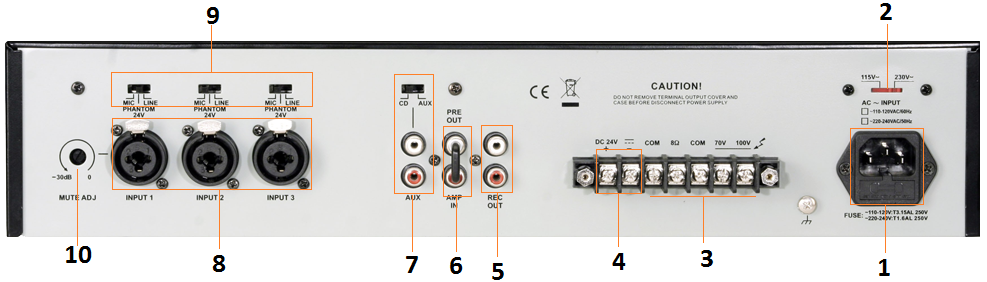 Giắc cắm nguồn ACCông tắc chọn nguồn AC (115V hoặc 230V)Đầu ra loa: COM/ 8Ω/ 70V/ 100VĐầu vào DC 24VĐầu ra Rec. Kết nối với bộ ghi âm tín hiệuĐầu ra tiền khuếch đại (Pre Out) để kết nối với bộ tiền khuếch đại khác và đầu vào tín hiệu khuếch đại ( Amp In)Đầu vào tín hiệu và công tắc chọn Aux, CDĐầu vào Input 1-3Công tắc chọn MIC/ Line / Phantom cho các đầu vào Input 1-3 Công tắc Mute ADJ. Khi đầu vào Input 1 hoạt động thì các đầu vào khác tắt